  MADONAS NOVADA PAŠVALDĪBA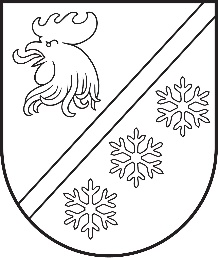 Reģ. Nr. 90000054572Saieta laukums 1, Madona, Madonas novads, LV-4801 t. 64860090, e-pasts: pasts@madona.lv ___________________________________________________________________________MADONAS NOVADA PAŠVALDĪBAS DOMESLĒMUMSMadonā2023. gada 30. novembrī						        	     		      Nr. 754									    (protokols Nr. 22, 31. p.)Par finansējuma piešķiršanu krēslu iegādei  Kalsnavas pamatskolai 	 Kalsnavas pamatskolas direktore Sarmīte Kukāre-Vorslova iesniedza iesniegumu, kas reģistrēts ar Nr. KAL/1.9/23/252, 2023. gada 10. oktobrī, informējot par vairākiem materiāltehniskiem trūkumiem, kas ir nepieciešami, lai pilnvērtīgi un kvalitatīvi īstenotu “Skola 2023” pamatnostādnes. Kalsnavas pamatskolas foajē telpā  nepieciešami viegli pārvietojumi krēsli, spēļu zonas ierīkošanai, pirmais stāvs Kalsnavas pamatskolā ir vieta, kur skolēni nelieto mobilos telefonus, bet mācās komunicēt, uzņemties atbildību, vadīt savas emocijas u.tml.Lai nodrošinātu “Skola 2030” pamatnostādņu kvalitatīvu īstenošanu Kalsnavas pagasta pārvaldes Īpašumu uzturēšanas nodaļas vadītājas A. Bieriņš ir veicis tirgus izpēti Elektroniskajā iepirkumu sistēmā (EIS). Par piemērotākajiem krēsliem ir atdzīti BETA click chrome, piedāvājums apskatām www.eis@vraa.gov.lv, kas uz 17.11.2023. sastāda 36.41 EUR par 1gb ( 44.06 EUR ar PVN). Kopā nepieciešami14 krēsli, kas sastāda 509.74 EUR (616.79 EUR ar PVN).Noklausījusies sniegto informāciju, ņemot vērā 22.11.2023. Finanšu un attīstības komitejas atzinumu, atklāti balsojot: PAR – 17 (Aigars Šķēls, Aivis Masaļskis, Andris Dombrovskis, Andris Sakne, Artūrs Čačka, Artūrs Grandāns, Arvīds Greidiņš, Gunārs Ikaunieks, Guntis Klikučs, Iveta Peilāne, Kaspars Udrass, Māris Olte, Rūdolfs Preiss, Sandra Maksimova, Valda Kļaviņa, Vita Robalte, Zigfrīds Gora), PRET – NAV, ATTURAS – NAV, Madonas novada pašvaldības dome NOLEMJ:Piešķirt  Kalsnavas pagasta pārvaldei finansējumu 616.79 EUR apmērā Kalsnavas pamatskolai no Madonas novada pašvaldības 2023. gada budžeta nesadalītajiem līdzekļiem, kas ņemti no Kalsnavas pagasta pārvaldes 2022. gada atlikuma.Domes priekšsēdētāja vietnieks				            Z. Gora	Bieriņš 25646161ŠIS DOKUMENTS IR ELEKTRONISKI PARAKSTĪTS AR DROŠU ELEKTRONISKO PARAKSTU UN SATUR LAIKA ZĪMOGU